Лабораторна робота № 5. Технологія одержання білкових препаратів  Мета: Засвоїти технологію одержання мікробних білкових препаратів, закріпити навички розділення білків та їх ідентифікації. Контрольні запитання:Наведіть фізіологічно активні пептиди, охарактеризуйте їх на окремому прикладі.Наведіть характеристику продуцентів виробництва мікробних білкових препаратів в залежності від сировини. З яких основних апаратів складається апаратурна схема виробництва білкових препаратів?Практичне використання білкових препаратівЗавдання 1. Проаналізувати та засвоїти основні стадії технологічного процесу виробництва мікробних білкових препаратів.Мікроорганізми - продуценти білка ( дріжджі роду Candіda, Trіchosporon, Pseudomonas, Mycobacterіum) - вирощують у ферментаторі 1, куди подають поживне середовище, солі, аміачну воду, повітря та чисту культуру мікроорганізму з посівного апарата. Готова культуральна рідина з біомасою з ферментатора насосом перекачується у флотатора 2, де відбувається поділ її на багату клітинною біомасою піну й відпрацьовану культуральну рідину. Із внутрішньої склянки флотатора дріжджова суспензія перекачується насосом 3 через газовіддільник 4 на сепаратори 5 І групи. Відпрацьована культуральна  рідина із цієї групи сепараторів для зниження втрат біомаси відводиться на флотатори або ж зливається через очисні споруди в каналізацію, а дріжджова суспензія надходить самопливом у збірник 7, звідки водоструминним насосом 8 перекачується на сепаратори ІІ групи 6. У водоструминному насосі дріжджі відмиваються від залишків культуральної рідини. У технологічних схемах, де відсутні флотатори, рідина з ферментаторов надходить безпосередньо на сепаратори. Концентрована суспензія білкової біомаси після ІІ групи сепараторів самопливом надходить у збірник 9, звідки насосом перекачується в плазмолізатор-нагрівач 10 безперервної дії. Із плазмолізатору суспензія перекачується в напірний бак 11, де якийсь час видержується перед надходженням на стадію розпарювання. Розпарювання суспензії клітинної біомаси відбувається у двохкорпусній вакуум-випарній установці 12. Вторинна пара, що 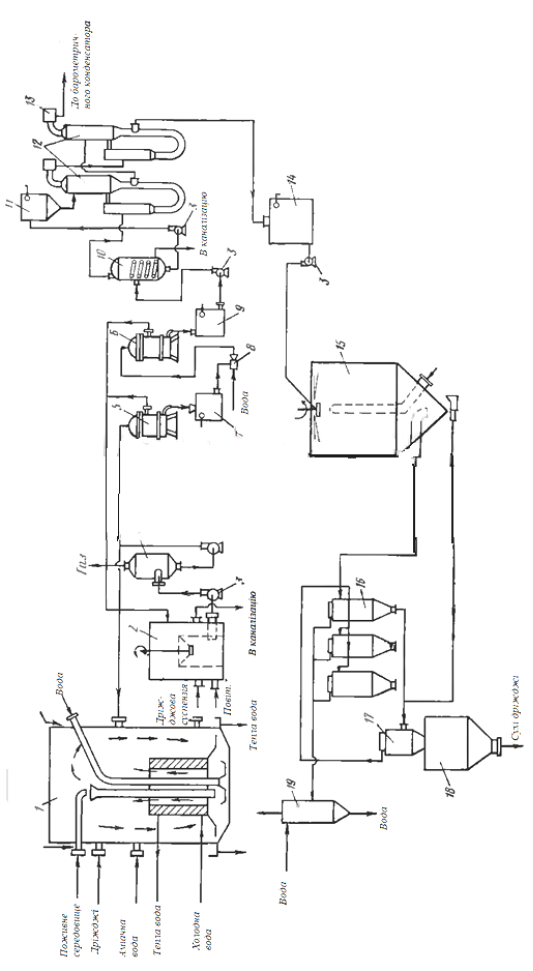 утворюється при упарюванні суспензії в першому корпусі установки, відокремлюється від неї в випарювачі й, пройшовши пастку 13, надходить у  нагрівальнукамеру, підігрівника другого корпуса випарний установки.  Упарений концентрат біомаси безупинно відбирається із другого корпуса й направляється насосом у збірник 14. Зі збірника дріжджовий концентрат насосом подається в розпилюючу сушарку 15. Порошкоподібний сухий препарат, що утворився, передається пневмотранспортом у циклон 17 пакувального відділення й далі в бункер 18. Відпрацьований сушильний агент для вловлювання часток продукту, пропускається через сепараційну установку, що складається з ряду циклонів 16, а потім викидається в атмосферу через скрубер 19 (от англ. scrub «скрести», «чистити») - прилад, для очистки твердих та газоподібних средовищ від домішок  в хіміко-технологичних процесах), зрошуваний водою. Відділений від сушильного агента порошок сухого білкового препарату також пневмотранспортом подається в бункер, звідки готовий продукт надходить на впакування в спеціальну тару на складування.Завдання 2.  Провести якісні реакції виявлення білків у розчинах. Нінгідринова реакція.У результаті взаємодії білків з  нінгідрином (трикетогідринден-гідратом) утворюється забарвлена комплексна сполука. Під час першої стадії реакції  при нагріванні до 70°С білки окиснюються нінгідрином та підлягають окисному дезамінуванню з утворенням аміаку тадекарбоксилюванню з формуванням альдегіду й СО2, а нінгідрин відновлюється (1): 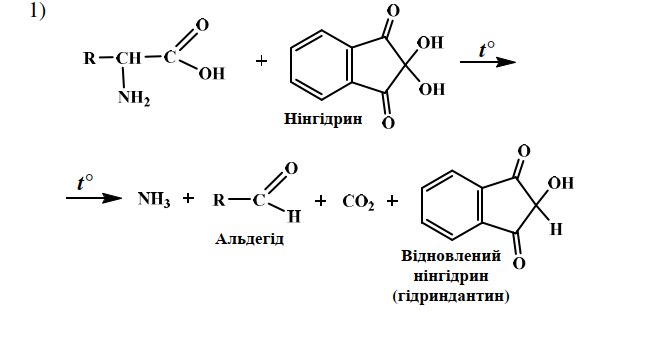 Відновлений нінгідрин на другій стадії реакції конденсується з аміаком і окисненим нінгідрином й утворює сполуку, яка, енолізуючись, переходить у забарвлену форму синьо-фіолетового кольору (2). 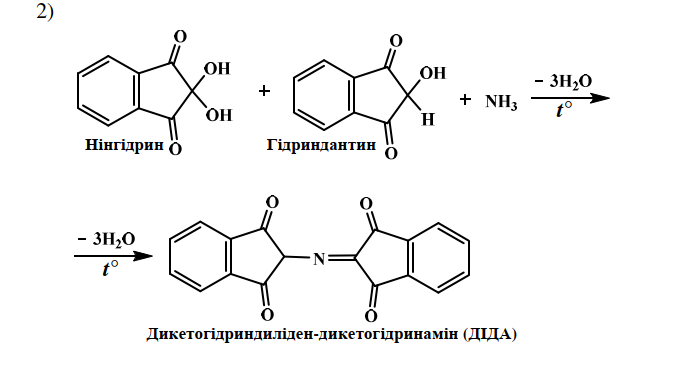 Матеріали та реактиви. Водний 1%-й розчин альбуміну, 0,1%-й розчин нінгідрину в 95%-му розчині ацетону. Обладнання. Скляні палички, пробірки, крапельниці, водяна баня, термометр лабораторний, годинник, штатив для пробірок. Хід роботи. У пробірку вносять п’ять крапель розчину альбуміну та дві краплі розчину нінгідрину. Вміст пробірки перемішують на водяній бані за температури 70°С протягом 5 хв. У пробірці з ’являється синьо-фіолетове забарвлення за рахунок утворення дикетогідриндилідену-дикетогідринаміну (ДІДА) – продукту конденсації нінгідрину з білком.Біуретова реакція.  Білки (поліпептиди) в лужному розчині за наявності сульфату міді (ІІ) утворюють комплексні сполуки міді, забарвлені в рожево- фіолетовий колір, інтенсивність якого залежить від кількості пептидних зв’язків у молекулі білка. Матеріали та реактиви. Біологічна рідина або розбавлений 1%-й розчин яєчного білка, 1%-й розчин сірчанокислої міді, 10%-й розчин їдкого натру. Обладнання. Скляні палички, штатив із пробірками, піпетки, крапельниці Хід роботи. До 1 мл біологічної рідини (або до 3-х мл розбавленого 1%-го розчину яєчного білка) додають 1 мл 10%-го розчину їдкого натру і 2 краплини 1%-го розчину сірчанокислої міді та перемішують. 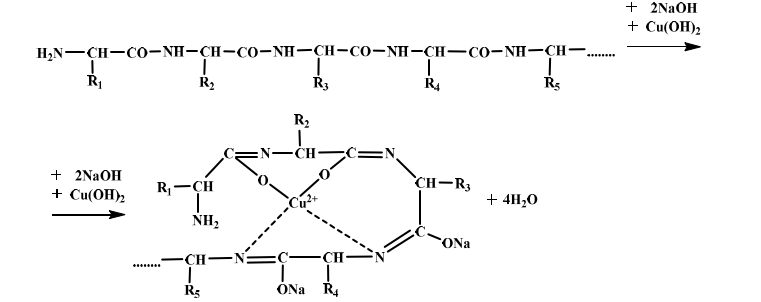 У присутності білків та пептидів (починаючи з трипептидів) з’являється рожево-фіолетове забарвлення. Записують у зошит рівняння реакції, спостереження і роблять висновок.   Завдання 3. Засвоїти методи  розділення  білків на прикладі фракційного осадження білків методом висолювання  Молекули білків є гідрофільними колоїдами. Білкові розчини, як і інші колоїдні системи, характеризуються порівняною нестійкістю – під впливом різних факторів вони легко можуть випадати в осад.Стійкість білкових розчинів залежить від наявності електричного заряду і гідратної оболонки на поверхні білкових молекул. Відповідно, при знятті гідратної оболонки (дегідратації) та при втраті заряду білки легко коагулюють і випадають у осад. Оборотне осадження білків концентрованими розчинами нейтральних солей (сульфатом амонію, хлоридом натрію) називають висолюванням.  При додаванні до розчинів білків солей лужних і лужноземельних металів аніони (SO42−) і катіони солі (Na+, NH4+) взаємодіють із позитивно і негативно зарядженими групами у радикалах амінокислот, через що щезає заряд і взаємовідштовхування молекул. Одночасно різко зменшується гідратна оболонка навколо білка. Як наслідок, білкові молекули  злипаються і випадають в осад.  Різні білки різняться за амінокислотним складом, розміром і зарядом – тому можна підібрати такі концентрації солі, які осадять менш стійкі білки, поки інші ще будуть у розчині. Першими розчиняються білки із меншим зарядом (треба менше солі, щоб нейтралізувати їх заряд). Процес висолювання є оберненим – після видалення солі (діаліз, розведення) білок знову набуває природних властивостей. Фракціонування білків методом висолювання використовують для одержання нативних білків з біологічних рідин. Матеріали та реактиви. Розчин суміші білку, насичений розчин сульфату амонію. Обладнання. Лійки, фільтри, пробірки, піпетки, пальник або водяна баня. Хід роботи. У пробірку вливають 2-3 мл розчину білку, додають рівний об’єм насиченого розчину сульфату амонію, перемішують. В осад випадають глобуліни (50%-ве насичення розчину), які мають відносно велику молекулярну масу і невеликий заряд. Осад відфільтровують. До осаду на фільтрі додають невелику кількість води, в отриманому розчині містяться глобуліни, наявність яких виявляють шляхом кип’ятіння, спостерігаючи утворення осаду. Фільтрат з розчином альбумінів розливають у 2 пробірки. У першу додають кристалічний сульфат амонію до повного насичення (100%-ве насичення розчину). В осад випадають альбуміни. Вміст другої пробірки кип’ятять, спостерігають утворення осаду білків альбумінів. Оформити висновок.